Episcopal Diocese of North Dakota 
(EVENT)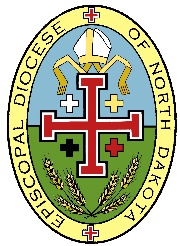 Covenant and Rules of ConductAttending the (EVENT) is a privilege that has been provided to each Participant. Throughout (EVENT), each Participant is called to present their best selves as members of (CONGREGATION). With this goal in mind, each Participant must agree to read, understand, and abide by the guidelines below, and participate according to their gifts.Youth:You are expected to be on time to (EVENT).You are responsible for getting yourself up and to your selected activity on time.When speaking in group activities, you are expected to use “I” statements and to speak only for yourself.You are expected to be appropriately dressed, avoiding clothing that promotes tobacco, alcoholic, or illegal substances. Underwear and torso must be covered.You are expected to be active and involved throughout the entire event, participating fully in selected activities and assigned groups.You are expected to take responsibility for your needs, keeping your diocesan adult leaders informed of your whereabouts and general state of being at all times.You are expected to keep yourself hydrated and fed. Meals are included in your registration fees. Snacks are at your own expense.Additional Guidelines for Overnight Events for Youth:You are expected to be in your dorm by curfew.You are expected to have at least 7 hours of sleep each night.You will respect the privacy of your sleeping space. Only your roommate(s) may be in your room. A common area in the dorm will be designated for socializing during free time.Adult Leaders:Adult Leaders at (EVENT) must check-in with their participants.All medical situations/incidents must be reported to the leaders of (EVENT) for appropriate response, care, and documentation.All disciplinary issues must be handled by leaders with the (EVENT) for appropriate response and reporting.Responsibilities and RegulationsCommunity CovenantRespect the dignity of every human being.All participants will be responsible for damaged property.Young people leaving (EVENT) must sign out with (NAME) AND must be accompanied by an adult. Under no circumstances may one adult and one young person leave the meeting/event alone.No sexual behavior or sexualized or harassing speech will be allowed.No use of tobacco products, alcohol, or illegal drugs is allowed.Additional Guidelines for Overnight Events for the Community:Quiet will be maintained in sleeping rooms from 11pm-7am.All participants are to be in their sleeping rooms by curfew.All participants will remain in their sleeping rooms from curfew until 6am.Non-Negotiable RegulationsThe following regulations also apply to all participants (young people and adults) and failure to comply will result in expulsion from the (EVENT) at your guardian’s expense:There will be no possession or use of alcohol or illegal drugs/controlled substances at any time during the event.Participants are expected to respect campus property and individual property and will be held financially responsible for willful destruction of it.No pets, fireworks, firearms, knives or other weapons are permitted.All young people leaving the (EVENT) at any time must be accompanied by an adult registered at the conference. Under no circumstances may one adult and one young person leave the conference alone.I have read and understood the Responsibilities and Regulations. I agree to abide by these regulations while I am attending the (EVENT).____________________________________Participant Signature____________________________________Printed Name and Date